PUBLIC MEETING NOTICE 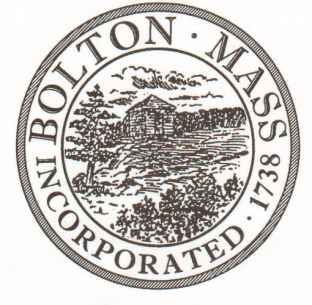    TO OFFICE OF THE BOLTON TOWN CLERKTIME STAMP			        	               MEETING	   PUBLIC HEARING   (Please underline appropriately)NOTE: ALL MEETING NOTICES AND LIST OF TOPICS MUST BE FILED AND TIME STAMPED IN THE TOWN CLERK’S OFFICE AND POSTED 48 HOURS IN ADVANCE OF THE MEETINGS EXCLUDING SATURDAY, SUNDAYS AND HOLIDAYS.LIST OF TOPICS / AGENDA7.00 - Approve minutes from February Meeting						7.05 - Property Updates	- Spring Field Opening	- Murphy Court Lights	- Derby Field 	7.20 - Financial Update	7.25 - Swim Program 20207.35 – Easter Planning	-Coronavirus7.55 – Continue to review revised Field Use Policies and Fees8.15 – Mosquito Response Committee8.20 – New BusinessItems for next agendaNext Meeting: Tuesday April 14th 2020*Times on the agenda are approximate.BOARD:   Parks and Recreation CommissionDATE:Tuesday, March 10th 2020TIME:  7:00 p.m.LOCATION:Town Hall – Meeting TableTown Hall – Meeting TableTown Hall – Meeting TableTown Hall – Meeting TableREQUESTED BY:REQUESTED BY:Ed Sterling DATE:  3/5/20203/5/2020